Beoordelingskader 'ontmoeten en verbinden'					Voor het toetsen van de voorstellen wordt het onderstaande kader gebruikt.1. De behoeften van Arnhemmers zijn leidend. Kwetsbare wijken, waarbij ontmoeten tot nog toe beperkt mogelijk is, hebben voorrang. Het moet gaan om maatschappelijke voorzieningen (vastgoed) voor doelgroepen die nog niet worden bereikt met het bestaande aanbod of voorzieningen waarmee het bestaande aanbod kan worden verbeterd.2. 'Ontmoeten' is net als 'Meedoen' een werkwoord. Prioriteit hebben voorstellen voor voorzieningen die ervoor zorgen dat mensen elkaar ontmoeten, met elkaar in gesprek gaan, elkaar leren kennen en waarderen en zo relaties opbouwen. Het ontmoeten moet voor alle bewoners toegankelijk en betaalbaar zijn.3. Daarbinnen hebben voorstellen prioriteit die zich richten op mensen die eerst niet of nauwelijks andere mensen ontmoetten en/of mensen die elkaar anders nooit zouden ontmoeten. De voorstellen moeten bijdragen aan het realiseren van de doelstellingen van de wijkprogramma’s en het programma Meedoen in Arnhem (Arnhemmers met dezelfde talenten hebben gelijke kansen, Arnhemmers voelen zich thuis en kunnen meedoen in de stad, Arnhemmers zijn gezond en fit en er is een passend vangnet).4. Daarbinnen hebben voorstellen prioriteit die het ontmoeten richten op preventie, bijvoorbeeld door het voorkomen of het verminderen van de vraag naar maatwerkvoorzieningen (preventieve zorg- en jeugdinzet).5. Bij de ontwikkeling van een plan / een aanvraag worden de volgende zaken duidelijk uitgewerkt: - wie heeft er behoefte aan deze vorm van ontmoeten? - waarom is het urgent en belangrijk dat er in deze voorziening wordt geïnvesteerd? - wat is het verwachte aantal mensen dat er gebruik van maakt en is er sprake van urgentie? - hoe is het sociale wijkteam betrokken en hoe wordt de behoefte door de sociale wijkteams herkend- welke andere stedelijke partners zijn of worden betrokken en is er cofinanciering mogelijk? - welke concrete resultaten worden met deze anavraag voor de wijk bereikt?- wat er vernieuwend is en wat het plan toevoegt aan wat er al bestaat in de wijk?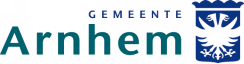 